Основные направления парадигмы радикализма. Особенности психофизиологического исследования с помощью полиграфа: монография / О.Х. Аймаганбетова, Г.А. Касен, З.Б. Мадалиева и др. – Алматы: Қазақ университеті, 2021. – 153 с. ISBN 978-601-04-5673-0Рекомендовaно к издaнию Ученым советом факультета философии и политологии (протокол № 1 от 03.09.2021 г.) и РИСО КaзНУ им. aль-Фaрaби (протокол № 1 от 09.10.2021 г.)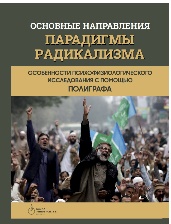 